Tortilla’s met kip, nectarine en ananas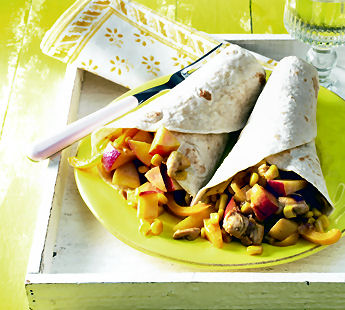 Dit heb je nodig2 gele paprika's1 ui gesnipperd2 teentjes knoflook fijngehakt2 el olie400 g kipfilet in blokjes2 nectarines geschild, in partjes8 tortilla wraps 1 tl zout1 tl gemalen peper1 el kerriepoeder1 tl koenjit 300 g ananas in blokjesChilisausZo maak je hetVerwijder de zaadlijsten uit de paprika’s en snijd het vruchtvlees in reepjes. Fruit de ui, knoflook en paprika ca. 3 minuten in olie op matig vuur. Bestrooi de kipfiletblokjes met zout, peper, kerriepoeder en koenjit en bak ze nog zo’n 3 minuten mee met het uimengsel. Goed omscheppen.Voeg de ananas , nectarine en chilisaus toe en warm het fruit een paar minuten mee met de kip tot alles goed warm is. Draai het vuur uit en houd het gerecht warm onder een deksel.Verhit  tortilla’s  in  koekenpan. Vul de tortilla’s met kip, blokjes ananas en nectarine. Serveer 2 tortilla’s per persoon